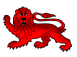 The CULNC Constitution1. NAMEThe name of the Club shall be “Cambridge University Ladies Netball Club” hereafterreferred to as “CULNC”, or simply “the Club”.2. AIMS AND OBJECTSThe aims and objects of the Club will be:(1) The advancement of amateur sport for the public benefit by encouraging anddeveloping Netball within the University of Cambridge (“University”); and(2) The organisation or provision of facilities for the learning, teaching, coaching,practising and competing in Netball with the object of promotinghealth and wellbeing; and(3) The advancement of sports education by the provision of support, assistanceand encouragement for Netball in order to enable members todevelop their capabilities and fulfil their potential.The aims and objects set out above will be directed primarily for the benefit of undergraduate and postgraduate student members (Student Members) of the University, but may additionally benefit other members of the University and/or residents of Cambridge and the surrounding area where the Executive Committee is satisfied that to do so would be conducive or incidental to the benefit of Student Members of the University.3. MEMBERSHIP(1) Membership of the Club shall be open to all Student Members of the Universityand (subject to clause 3(2)) other individuals by arrangement with the ExecutiveCommittee.(2) Membership shall consist of the following categories:(a) Ordinary Membership(b) [OTHER TYPE(S) OF MEMBERSHIP – e.g. Alumni Membership,Community Membership]](3) The Executive Committee may admit to membership individuals who are notStudent Members of the University provided that, should non-studentmembership constitute more than 10% of the total membership of the Club, theExecutive Committee, with the approval of the Senior Treasurer, determines thatthe composition of the membership of the Club is in the best interests of theStudent Members of the Club.(4) There shall be fees for membership, which are reviewed and determined at theAnnual General Meeting each year.(5) All members will be subject to the regulations of the constitution and by joiningthe Club will be deemed to accept these regulations, as well as any rules/codesof practice that the Club has adopted.(6) Membership of the Club is terminated if the member resigns by written notice tothe Club or if any sum due from the member to the Club is not paid in full withinthree months of it falling due or if the member is expelled in accordance withclause 10.4. EQUALITY OF OPPORTUNITY(1) The Club is committed in its pursuit of sporting participation, achievement andexcellence, to equality of opportunity and to a proactive and inclusive approachto equality, which supports and encourages all under-represented groups,promotes an inclusive culture, and values diversity.(2) The Club is committed to everyone having the right to enjoy their sport in anenvironment free from threat of intimidation, harassment and abuse.(3) The Club has a responsibility to oppose discriminatory behaviour and promoteequality of opportunity.(4) The Club will deal with any incidence of discriminatory behaviour seriously,according to club disciplinary procedures.5. THE EXECUTIVE COMMITTEE(1) The day-to-day management of the Club’s affairs shall be conducted by theExecutive Committee, which shall be elected annually at the Annual GeneralMeeting (AGM), with the exception of the Senior Treasurer who shall beappointed by the Executive Committee, subject to the approval of the SportsClub Registration Sub-Committee.(2) The Executive Committee shall consist of Captain, Vice-Captain, President, JuniorTreasurer, Publicity and Sponsorship Officer and League Secretary.(3) The Executive Committee shall also have a Senior Treasurer, who shall be amember of the Regent House, or other person approved by the Sports ClubRegistration Sub-Committee. The Senior Treasurer shall ensure that there is inplace proper finance, administration and regulation of the Club.(4) All Executive Committee members (except the Senior Treasurer) must bemembers of the Club and shall be eligible for re-election each year. If the postof any member of the Executive Committee should fall vacant after election, theExecutive Committee shall have the power to fill the vacancy until the nextAGM, provided that any temporary replacement for the Senior Treasurer is amember of the Regent House, or other person approved by the Sports ClubRegistration Sub-Committee.(5) If a candidate for a position on the executive committee is unable to attend the election, they may run through proxy-candidacy. The candidate must request proxy-candidacy at least 48 hours before the elections. (6) A majority of the members of the Executive Committee shall be full-timeundergraduate or postgraduate students of the University.(7) Meetings of the Executive Committee shall be chaired by the President, or, intheir absence, the [Vice-President]. If neither the President nor [Vice-President]is present, the remaining members shall elect a chairperson for that meeting.The quorum for a meeting of the Executive Committee shall be {three members}and a written record of each meeting shall be kept. Meetings must be held atleast once per academic term.(8) The Committee will be responsible for adopting new policy and codes ofpractice, and making rules and bye-laws for the conduct of the Club’s activities and management of its affairs and must adopt such means as they thinksufficient to bring these to the notice of the members. Any such policies, codes,rules and bye-laws shall be binding on all members.(9) Only Executive Committee members will have the right to vote at committeemeetings. Questions arising at a meeting of the Executive Committee shall bedecided by a simple majority of votes. Except for the chairperson of themeeting, who in the case of an equality of votes has a second or casting vote,every member of the Executive Committee has one vote on each issue.(10) The Executive Committee will have powers to appoint any non-voting advisersto the Executive Committee as necessary to fulfil its business.6. GENERAL MEETINGS(1) The Club shall hold an Annual General Meeting (AGM) during each Academicyear. The AGM shall be held in Cambridge during Easter Term. All Members shall be entitled to attend and vote at any AGM. At least fourteen days’ written notice shall be given to members before the AGM, containing the date, time, and place of the meeting.(2) The AGM shall be called to:Approve Minutes of the previous AGM;Approve Club Accounts for the preceding year;Receive and review reports from Committee members;Review and agree membership fees;Elect the Executive Committee for the year ahead;Consider any proposed changes to the Club Constitution;Conduct such other business as is necessary.(3) Candidates for election to office shall be proposed and seconded by two othermembers. Every motion at an AGM shall be proposed and seconded by twomembers. Except for changes to the Constitution referred to in clause 8 andReserved Matters referred to in clause 11, voting shall be by a simple majority.The method shall be by a show of hands at the meeting, or by any other methodagreed by the outgoing Executive Committee.(4) The President, or, in their absence, the Captain shall take the Chair atany AGM. In the absence of the President and Captain the meetingshall elect a Chairperson for that meeting. The quorum for an AGM shall be 10members, or 20% of the membership, whichever is fewer. A written record ofevery AGM shall be kept.(5) Only current, fully paid-up members are eligible to vote at an AGM.(6) An Extraordinary General Meeting (EGM) may be held at any time during FullTerm. It shall be held in Cambridge and may be called by the ExecutiveCommittee or at the written request of at least ten members. Fourteen days’written notice shall be given to members before an EGM is held. All proceduresshall follow those outlined above for AGMs.7. FINANCIAL & LIABILITY MATTERS(1) The Club shall maintain a banking account in the name of the Club with asuitable Bank or Building Society to hold the Club’s funds.(2) It shall be the responsibility of the Junior Treasurer to ensure that moniesreceived are properly accounted for, and that the Club’s financial records arekept in good order. In particular, the Junior Treasurer shall ensure continuity ofCambridge resident signatories for any bank accounts held by the Club.(3) The Senior Treasurer shall make arrangements for the Club’s Accounts to beproperly audited on an annual basis, either by themselves, or by some otherperson approved under University Ordinances.(4) For so long as the Club shall be registered with the University Sports Service, itshall be the duty of the Executive Committee to ensure that the Club complieswith the requirements for registration as a University Sports Club.(5) The Executive Committee (acting by its members) is authorised to enter intocontractual arrangements with third parties for and on behalf of all members, butonly to the extent reasonably necessary for the proper performance of its dutiespursuant to the constitution and acting always in the best interests of the Cluband its members. Non-Executive Committee members are not entitled to enterinto contractual arrangements for and on behalf of other members unlessexpressly authorised in writing by the Executive Committee.(6) When entering into contractual arrangements pursuant to clause 7(5), theExecutive Committee shall endeavour to agree a contractual limit on themembers’ liability which does not exceed the assets of the Club from time totime, or, if not possible, a reasonable limit of liability taking into account thenature of the contract and the circumstances.(7) All monies drawn against Club funds should be authorised by at least twomembers of the Executive Committee (including the Junior Treasurer), either bysignature, or access to online banking facilities.(8) The assets of the Club shall be held on trust by the members of the ExecutiveCommittee as trustees for the benefit of the Club and its members.(9) As an unincorporated association, all members are liable for any debts andobligations properly incurred by one or more members on behalf of the Club. Inthe event that members individually or collectively suffer a claim, penalty orother financial loss or liability on behalf of the Club (whether in negligence,contract or otherwise) which is not covered by insurance, then provided therelevant members have acted in good faith and in accordance with theconstitution and have taken all reasonable steps to mitigate their loss, they shallbe entitled to an indemnity from the Club’s realisable assets up to the value ofthe assets from time to time, such indemnity to be administered by theExecutive Committee, subject to the following exclusions: claims, penalties orother financial loss or liability incurred by a member or members: (i) as a resultof criminal offences committed by such members; and/or (ii) in connection withthe use of motor vehicles by such members; and/or (iii) which would have beencovered by insurance but which due to the acts or omissions of such members(including but not limited to failure to obtain insurance required by law or failureto comply with the terms and conditions of insurance), is not so covered.(10) The Senior Treasurer shall not be held personally liable for any financial debt orother obligation unless they are either (i) also a member of the club or (ii) haveacted otherwise than in accordance with the club constitution.8. CHANGES TO THE CONSTITUTIONSubject to clause 12 (Reserved Matters) the Constitution may be amended at a General Meeting, with approval of at least two thirds of those members present, or voting. Proposed changes must be circulated at least fourteen days prior to a General Meeting. Any amendments are subject to approval by the University Sports Service, and must be received by the Sports Service within fourteen days of the vote.9. COMPLAINTS PROCESSES(1) Any complaints must be submitted in writing to the Executive Committee in anexpedient manner. Complaints should be treated confidentially and must not bedistributed publicly.(2) Complaints against a member(s) of the Executive Committee may be lodgedwith the Senior Treasurer, or, where a further conflict of interest arises, with theSports Service who will advise on the appropriate procedures depending on thenature of the complaint.(3) The Executive Committee will meet to hear any member complaints within 28days of a complaint being lodged.10. DISCIPLINARY PROCESSES(1) Subject to the remainder of this clause 10, the Executive Committee shall havethe authority to expel or to suspend a member or members whose actions arefelt to be such as to bring the Club into disrepute, or gravely harm the interestsof its members.(2) The Executive Committee may also take other disciplinary action in respect of amember of the Club, commensurate with the seriousness of the offence. TheExecutive Committee may take action as a result of member behaviour withinany Club-organised activities.(3) Written notice of any investigation will be provided within seven days of acomplaint/decision. In the case of serious misconduct, the Club ExecutiveCommittee, in consultation with the Senior Treasurer, may suspend a memberpending the outcome of the investigation.(4) The expulsion of a member can only be effected following a majority vote of allExecutive Committee members, excluding the Senior Treasurer, and incircumstances where:(a) the member has been given at least [twenty-one] days' notice in writingof the meeting of the Executive Committee at which the expulsion orsuspension will be proposed and the reasons why it is to be proposed; and(b) the member or, at the option of the member, a representative (who neednot be a member of the Club) has been allowed to make representationsto the meeting.(5) In the event of an expulsion, the excluded member is required to return allequipment, documents and finances belonging to the Club within 7 days. Theywill not be entitled to any full or partial refund of annual subscriptions.(6) If a member who has been excluded, suspended or subject to other disciplinaryaction pursuant to clause 10(2) wishes to appeal the decision, that appealshould be made to the Sports Club Registration Sub-Committee which willassess the appeal in consultation with the Club’s Senior Treasurer.(7) University members subject to disciplinary action have the right to lodge afurther formal complaint with the University.11. DISSOLUTION:(1) A resolution to dissolve the Club can only be passed at a general meeting inaccordance with clause 12.(2) In the event of dissolution, all debts shall be cleared with any remaining funds ofthe Club. Any assets remaining after all liabilities have been met shall becomethe property of the University and shall be transferred to the Sports Service.12. RESERVED MATTERS:The following matters (the "Reserved Matters") require approval by the Senior Treasurer and at least two thirds of the Members voting at any general meeting at which any of the following matters require approval:(1) Any amendment to the Constitution which materially affects the position of the Members or which materially alters the relationship between the Club and the University.(2) The dissolution of the Club.(3) Any proposal which has a material impact on the Club, its members, its assets, and/or its finances.(4) The application and/or use of Club/financial assets of the Club other than for the benefit of the Club.13. PROVISION OF INFORMATIONThe Executive Committee must supply annual accounts of the Club to the University, together with such other information as the University may reasonably require from time to time, whether in connection with the Club's registration as a Sports Club of the University, or in relation to the need to ensure that the Club is being administered in accordance with paragraph 28(1)(a) of Schedule 3 to the Charities Act 2011 or otherwise.14. DECLARATION:CULNC hereby adopts and accepts this constitution as its current constitutionregulating the actions of members, and will also comply with all University and legalrequirements.Name: Fenna Agnew     Position: President Name: Millie Quayle         Position: Captain 